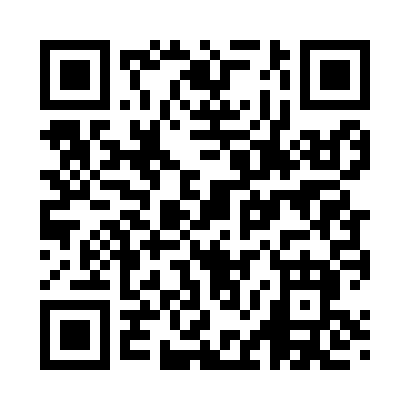 Prayer times for Abernant, Alabama, USAWed 1 May 2024 - Fri 31 May 2024High Latitude Method: Angle Based RulePrayer Calculation Method: Islamic Society of North AmericaAsar Calculation Method: ShafiPrayer times provided by https://www.salahtimes.comDateDayFajrSunriseDhuhrAsrMaghribIsha1Wed4:466:0012:464:287:328:472Thu4:445:5912:464:287:338:483Fri4:435:5812:464:287:338:494Sat4:425:5712:464:287:348:505Sun4:415:5612:454:287:358:506Mon4:405:5612:454:287:368:517Tue4:395:5512:454:287:368:528Wed4:385:5412:454:287:378:539Thu4:375:5312:454:287:388:5410Fri4:365:5212:454:287:398:5511Sat4:345:5112:454:287:398:5612Sun4:335:5112:454:287:408:5713Mon4:325:5012:454:287:418:5814Tue4:325:4912:454:287:428:5915Wed4:315:4812:454:287:429:0016Thu4:305:4812:454:287:439:0117Fri4:295:4712:454:287:449:0218Sat4:285:4612:454:297:449:0319Sun4:275:4612:454:297:459:0420Mon4:265:4512:454:297:469:0521Tue4:255:4512:454:297:479:0622Wed4:255:4412:464:297:479:0723Thu4:245:4412:464:297:489:0824Fri4:235:4312:464:297:499:0925Sat4:235:4312:464:297:499:0926Sun4:225:4212:464:297:509:1027Mon4:215:4212:464:307:519:1128Tue4:215:4112:464:307:519:1229Wed4:205:4112:464:307:529:1330Thu4:205:4112:464:307:529:1431Fri4:195:4012:474:307:539:14